Weather and Climate ….. Chapter 1 Vocab. – SECTION 2radiation – the transfer of energy as electromagnetic waves 

                    (Earth only receives two-billionths of this energy.)
thermal conduction – the transfer of energy as heat through a material 
                                        (Is always transferred from war to cold areas ………..
                                          warm surface of Earth            atmosphere)
convection – the transfer of thermal energy by the circulation or movement of a liquid 
                        or gas  (Most thermal energy in atmosphere is transferred by _________.)
convection current – the cycle of warm air rising and cool air sinking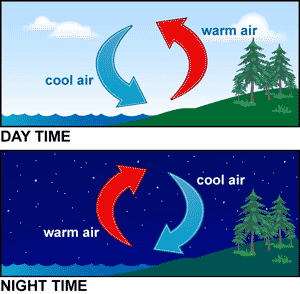  Greenhouse Effect – process where atmospheric gases absorb thermal energy and 
                                       radiate it back to Earth.

                                       (atmosphere like a blanket OR glass walls/roof of greenhouse 
                                         trapping solar energy preventing it from escaping)
radiation balance – balance between incoming energy and outgoing energy
global warming – a gradual increase in average global temperature

                                (human activity like burning fossil fuels & deforestation may increase
                                  levels of greenhouse gases that absorb thermal energy)